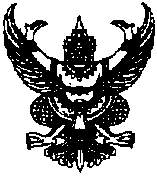 ประกาศเทศบาลตำบลนาสารเรื่อง  การใช้แผนการดำเนินงาน ประจำปีงบประมาณ  พ.ศ. 2560……………………………………………		อาศัยอำนาจตามระเบียบกระทรวงมหาดไทย  ว่าด้วยการจัดทำแผนพัฒนาขององค์กรปกครองส่วนท้องถิ่น พ.ศ. 2548 หมวดที่ 5 ข้อ 26 และฉบับที่ 2 พ.ศ. 2559 ข้อ 12		ตามที่เทศบาลตำบลนาสาร  ได้ดำเนินการจัดทำแผนดำเนินงานประจำปี พ.ศ.2560 ซึ่งได้ผ่านการพิจารณาให้ความเห็นชอบจากคณะกรรมการพัฒนาเทศบาลตำบลนาสาร  แล้วนั้น		เทศบาลตำบลนาสาร  ขอประกาศใช้แผนการดำเนินงานประจำปีงบประมาณ พ.ศ.2560  จึงประกาศให้ทราบโดยทั่วกัน		        ประกาศ ณ วันที่ 17 พฤศจิกายน พ.ศ. 2559			     พยงค์  สงวนถ้อย                                 (นายพยงค์  สงวนถ้อย)                              นายกเทศมนตรีตำบลนาสาร